La participation à toute compétition autre que les échelons officiels de la Section Compétition (par exemple les étapes des Circuits Nationaux) ne saurait être prise en compte comme tir de qualification ou de remplacement.

Si, pour raison valable, un tireur ne peut participer à son championnat départemental ou régional, il peut, exceptionnellement et uniquement par écrit (mail ou courrier), demander une dérogation pour être autorisé à tirer dans le championnat équivalent d'un autre département ou d'une autre ligue. Le formulaire de demande de dérogation est disponible ici :Ces dérogations seront accordées : À l'échelon départemental : par le Responsable Compétition de son département (RCD) ou par le Président du Comité Départemental (si pas de RCD) qui décidera du tir de remplacement qualificatif si la dérogation est accordée.À l'échelon régional : par le Responsable Compétition Ligue (RCL) qui décidera du tir de remplacement qualificatif si la dérogation est accordée.Le Responsable compétitions départemental (RCD) et le Responsable compétition Ligue (RCL) ont toutes latitudes à leur niveau de compétence pour accepter ou refuser les demandes éventuelles de dérogation. Les demandes de dérogations sont obligatoires même pour les tireurs appartenant à une ligue n'organisant pas une discipline. Il est de la responsabilité du tireur de demander, au RCD ou au RCL d'accueil les modalités d'inscription en joignant l'accord de sa dérogation. Il transmettra, aussitôt, la preuve et le résultat de sa participation au RCD de son Département ou au RCL de sa ligue.

Cas des tireurs convoqués par la Direction Technique Nationale (réunions, stages, compétitions...) aux mêmes dates que les échelons qualificatifs de leur département ou ligue :

Pour être prise en compte, la dérogation devra être impérativement accompagnée d'un résultat, indispensable pour le classement du tireur au palmarès du Championnat Régional concerné. Les tireurs se verront attribuer par ordre de priorité les résultats obtenus :Lors de l'événement pour lequel ils ont été convoqués.Lors du championnat départemental concerné.Lors du championnat de France de l'année précédente.Aucun autre résultat ne pourra être pris en considération.

Cas des tireurs faisant partie des collectifs nationaux de préparation ISSF : 

En raison de leur planning de compétition internationale chargé, les tireurs inscrits sur la liste officielle des collectifs de préparation seront automatiquement qualifiés pour le championnat de France sans avoir à participer aux échelons qualificatifs. Cette qualification automatique s'appliquera pour l'épreuve dans laquelle ils sont intégrés au collectif et :Pour la saison 10 m : aux épreuves pistolet Vitesse 10 m et Standard 10 m pour les pistoliers et à l'arbalète Match 10 m pour les carabiniers,Pour la saison 25/50 m : aux épreuves pour lesquelles les tireurs se seront engagées par écrit à participer en début de saison. LIEU, Lingolsheim  DATE 28/09/2016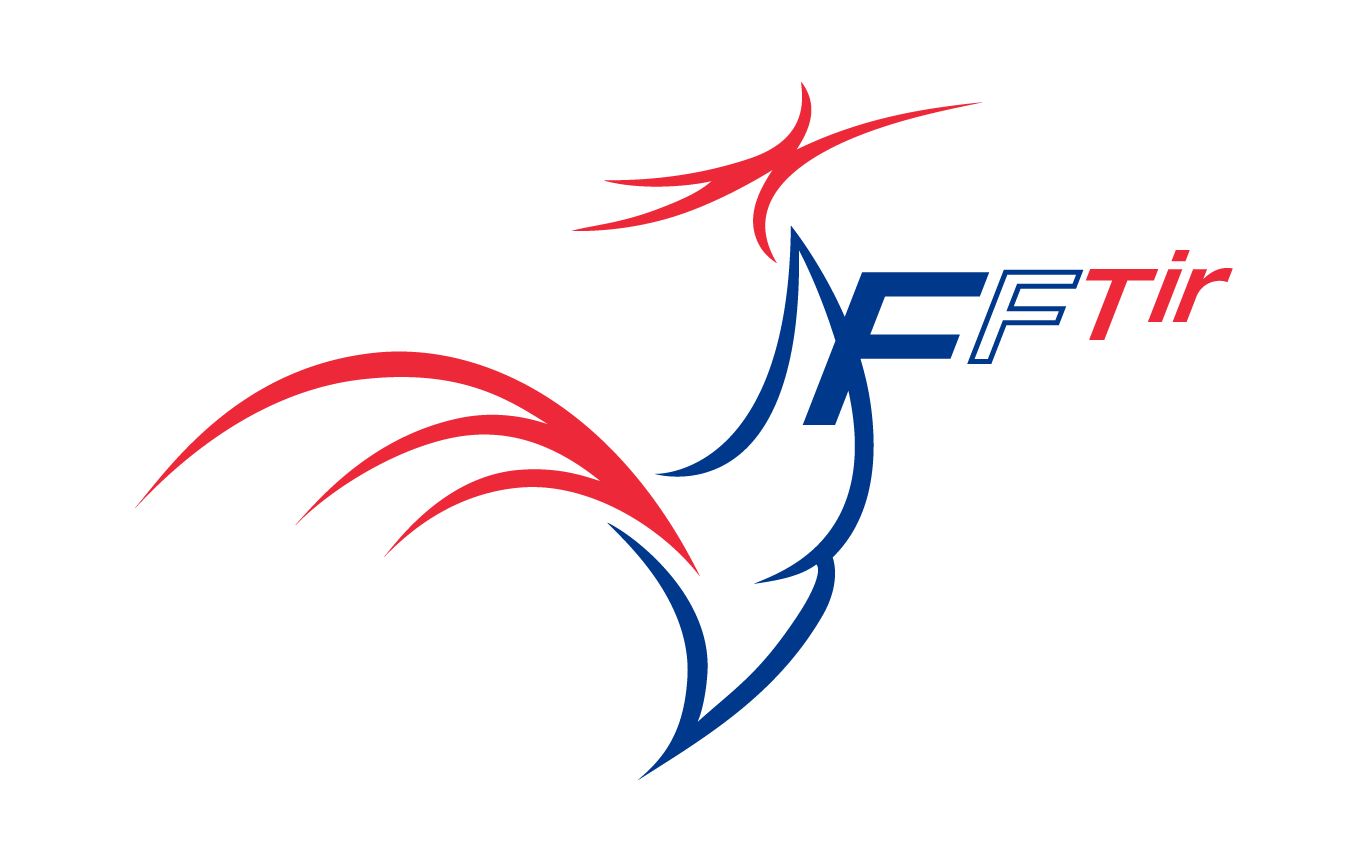 	AU RESPONSABLE COMPÉTITION	LIGUE ET DÉPARTEMENT CONCERNÉObjet : Document Dérogation Monsieur le ResponsableJe soussigné (nom et prénom) :N° licence :                      		N° club Né le : Demande exceptionnellement une dérogation pour être autorisé à tirerL’échelon qualificatif :					 Dans la (les) épreuve(s) : 	Hors de ma circonscription pour le motif suivant :O	Problème(s) médical O	Raisons d’éloignementO	Raisons scolaires O	Inscrit dans un pôle (Demande pour la saison à préciser)O	Convoqué par la DTN (stage, réunion ou compétition) 		Joindre un justificatif dans tous les casMadame, Monsieur, 						Je soussigné 	Responsable Compétition 	 Atteste avoir pris connaissance de votre demande de dérogation. Par la présente, et selon la Règle de Gestion Sportive (§A.1.3.) je vous autorise à prendre en compte comme tir qualificatif de remplacement :L’échelon qualificatif :	départemental 		et		   régional Dans les épreuves : 	Tir de remplacement (match international) :	Ou Département d’accueil et ligue d’accueil   : 	 Il est de votre responsabilité de demander, au RCD ou au RCL d’accueil les modalités d’inscription en joignant cet accord de dérogation. Il est aussi de votre responsabilité de me transmettre, aussitôt, la preuve officielle et le ou les résultat(s), détaillé(s) par série, de votre participation au risque de ne pas apparaître aux classements officiels.R.C.D. 